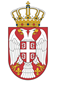 REPUBLIKA SRBIJA NARODNA SKUPŠTINAOdbor za spoljne poslove06 Broj: 06-2/466-2115. novembar 2021. godineB e o g r a dNa osnovu člana 70. stav 1. alineja prva Poslovnika Narodne skupštineS A Z I V A M                                        38. SEDNICU ODBORA ZA SPOLjNE POSLOVEZA  UTORAK, 16.  NOVEMBAR 2021. GODINE,SA POČETKOM U 12 ČASOVA	Za ovu sednicu predlažem sledećiD n e v n i   r e dInicijative za posetePoziv za posetu Mađarskoj Poslaničke grupe prijateljstva sa Mađarskom Narodne skupštine Republike Srbije, 23. ili 24. novembra 2021. godine. Poziv za učešće na  Nacionalnom molitvenom doručku u Moskvi, Rusija, koji će se održati 26. novembra 2021. godine. Poziv za učešće na 24. godišnjem Evropskom molitvenom doručku u Briselu, Belgija, 1. decembra 2021. godine.Inicijativa  za posetu mađarske delegacije na čelu sa Zoltom Nemetom, predsednikom Odbora za spoljnu politiku u Parlamentu Mađarske,  Republici Srbiji, krajem januara ili početkom februara 2022. godine. Redovne aktivnosti stalnih delegacijaUčešće stalne delegacije NS RS  u Parlamentarnoj skupštini Crnomorske ekonomske saradnje na 58. Generalnoj skupštini Parlamentarne skupštine Crnomorske ekonomske saradnje, koja će se održati 22. novembra 2021. godine u onlajn formatu. Učešće stalne delegacije NS RS  u Interparlamentarnoj skupštini pravoslavlja na sastanku Međunarodnog sekretarijata, predsednika odbora i izvestilaca Interparlamentarne skupštine pravoslavlja, koji će se održati od 9. do 12. decembra 2021. godine na Krfu, Grčka.       3.   Izveštaji o realizovanim posetamaIzveštaj o o učešću članova stalne delegacije Narodne skupštine Republike Srbije u Interparlamentarnoj skupštini pravoslavlja na sastanku Međunarodnog sekretarijata, predsednika odbora i izvestilaca Interparlamentarne skupštine pravoslavlja, od 13. do 16. juna 2021. godine u Beogradu. Izveštaj sa 57. sastanka Odbora za ekonomiju, trgovinu i finansijska pitanja Parlamentarne skupštine Crnomorske ekonomske saradnje (PS CES), održanog 22. septembra 2021. godine.Izveštaj dr Dragane Barišić, narodnog poslanika i šefa stalne delegacije Narodne skupštine Republike Srbije u Parlamentarnoj dimenziji Centralnoevropske inicijative, o službenom putovanju u Herceg Novi, Crna Gora, od 14. do 15. oktobra 2021. godine. Izveštaj o o poseti predsednice Predstavničkog doma Republike Kipar Anite Dimitriju, Beograd, od 31. oktobra do 02. novembra 2021. godine.       4.   Realizovani ostali kontaktiZabeleška sa sastanka potpredsednika Narodne skupštine Republike Srbije dr Vladimira Orlića sa ambasadorom Demokratske Narodne Republike Koreje u Srbiji Ri Pjong Duom, održanog 13. oktobra 2021. godine.       5.   Poslaničke grupe prijateljstvaPromene u sastavu Poslaničke grupe prijateljstva sa Turskom.       6.  RaznoSednica će se održati u Domu Narodne skupštine, Trg Nikole Pašića 13, sala II.             Mole se članovi Odbora da u slučaju sprečenosti da prisustvuju sednici Odbora, o tome obaveste svoje zamenike u Odboru.     PREDSEDNIK ODBORAProf. dr Žarko Obradović, s.r.